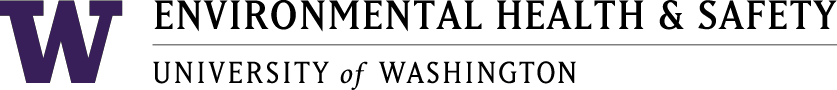 Health and Safety Committee 10
Meeting MinutesApril 15, 2019		1:00 pm – 2:00 pmOcean Sciences Building 203 *X=Present at meetingJenny Dettmann from the Climate Impacts Group also attended. Meeting notes recorded by Paul Dye. AgendaCall to order Approval of minutesOARS ReportsU-wide meeting news Open DiscussionAdjourn1. Call to Order: Meeting called to order at 1:03 pm by DW. 2. Approval of Minutes: Approved 1:05PM3. OARS Reports – Postponed to next meeting. 4. Open Discussion/ Announcements Community Safety Officer Gabriel Golden Reviewed policing procedures for unauthorized people in UW buildings Encouraged calling UW Police: They will intervene sensitively and have options to deal with a variety of circumstances and situations as they develop. Watch for unusual behavior, not someone who “looks like they don’t belong here.” People behaving reasonably have a right to be in UW public buildings, but there is a camping regulation that allows Police to intervene in most cases where the person is causing discomfort or unease among the building’s users. Use non-emergency line when you can—especially from a cell phone—so that it goes directly to UW Police and not to Seattle (911). It is very rare for a UW Police encounter to turn into a confrontation or arrest unless the individual has an outstanding warrant or a prior history with the police. Their role is to assess and help solve the problem, including by steering them to supportive resources. Citizen Academy is an opportunity to learn more about UW policing. Just offered a course and will repeat next year (spring or fall).  Introduced the SafeZone mobile app (info handout): In an emergency, it sends location and message directly to UW Emergency Center (UW 911). Also allows anonymous reporting of suspicious activity. (Works beyond UW geofences by calling 911 services.) Answered specific questions from the Committee. Discussion focused on appropriate and inappropriate reactions to unusual behaviors, avoiding profiling and harassment, department/building policies and signage. Mentioned that UW has new officers in training, who we may see on campus with their trainers. UW Police go through 40 hours of crisis intervention training (five times the required training for police in WA.)  SH took additional notes and will send them to Committee members and administrators in the College. 5. Adjourn 2:03pm  